Enrollment ContractTerms of agreement are as followsDays of Care:Hours of Care:Fees. Parent agrees to pay Daycare the sum of $____ per week.for the provision of in-home daycare services. Any additional fees for early starts and late pickups will be charged at a rate of $1 for every minute you are late. Fee is expected to be paid promptly same day.Payment. All fees are due and payable on the 1st day of each week. Any bounced checks will incur a fee of $30, and Daycare reserves the right to charge additional fees for any charges incurred by our bank. As a onetime courtesy, Daycare will offer a grace period for any bounced checks.Meals and Snacks. Daycare will provide meals and snacks for all children over 12 months old as part of their weekly fees. If Child has any dietary restrictions or allergies, Parent agrees to inform Daycare and provide any necessary food items.Absences. If your child is unable to attend daycare due to illness or other reasons, please inform us as soon as possible. We understand that unexpected absences may occur, but we kindly ask that you provide advance notice whenever possible.If your child is absent for more than 5 consecutive days, we reserve the right to withdraw your child from our program. If a holiday falls on a regular day of care for your child, you will not be charged for that day. If you need care on a holiday that we are closed, please let us know in advance and we will do our best to accommodate your request for an additional fee. 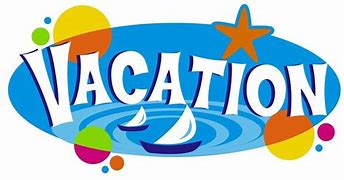 Vacations. The daycare is closed to two weeks off every year. You will receive a two- week notice before my time off. You will not be charged for weeks I am on vacation.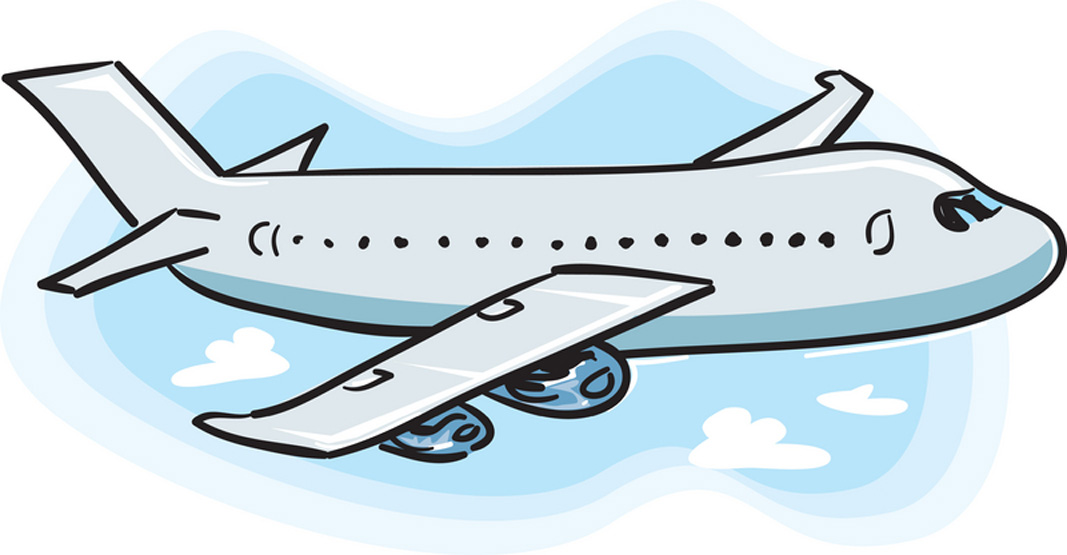 If you plan to take your child on vacation, we kindly request that you inform two-weeks in advance. For vacations longer than 7 consecutive days, we reserve the right to withdraw your child's spot from our program. If you need care while your child is on vacation, please let us know in advance and we will do our best to accommodate your request for an additional fee.If you plan to take a vacation lasting longer than one week in any given year (your year begins on the date you sign the contract), subsequent weeks are charged at the full rate.There will be a two-week trial period after the execution of this contract in which either party may terminate this contact at any time. If either party chooses to terminate this contract at any time after the initial two-week trial period, a written notice of at least two weeks must be provided to the other party. The fees for the remaining period of the notice must be paid in full, regardless of whether or not the child attends the daycare during that time. This contract will remain in full effect until	. The undersignedhereby agrees to the terms of this contract.Parent Signature: ____________________                           Date: _________________